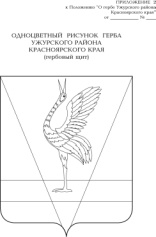 АДМИНИСТРАЦИЯ УЖУРСКОГО РАЙОНАКРАСНОЯРСКОГО КРАЯПОСТАНОВЛЕНИЕ00.00.2022                                       г. Ужур                                                    № 000Об утверждении краткосрочного плана на 2023-2025 годы, реализации региональной программы капитального ремонта общего имущества в многоквартирных домах В соответствии  со  статьей 189 Жилищного кодекса Российской Федерации, статьей  1 Закона Красноярского края от 27.06.2013 N 4-1451 "Об организации проведения капитального ремонта общего имущества в многоквартирных домах, расположенных на территории Красноярского края", Постановлением Правительства Красноярского края от 29.10.2014 N 511-п "Об утверждении Порядка формирования и утверждения краткосрочных планов реализации региональной программы капитального ремонта общего имущества в многоквартирных домах", Постановлением Правительства Красноярского края от 27.12.2013 № 709-п  "Об утверждении региональной программы капитального ремонта общего имущества в многоквартирных домах, расположенных на территории Красноярского края", руководствуясь Уставом Ужурского района, ПОСТАНОВЛЯЮ:1. Утвердить краткосрочный план на 2023-2025 годы, реализации региональной программы капитального ремонта общего имущества в многоквартирных домах, расположенных на территории Ужурского района, согласно приложениям №1, №2, №3.2.  Контроль за выполнением постановления возложить на первого заместителя главы по сельскому хозяйству и оперативному управлению   Ю.П. Казанцева. 3. Постановление вступает в силу в день, следующий за днем его официального опубликования в специальном выпуске газеты «Сибирский хлебороб».Глава района                                                                                      К.Н. ЗарецкийИсполнитель:                                                                              Т.О. ДалакянСогласовано:                                                                               М.Г. Алексеенко                                                                                                      О.В. Клименко	Н.А. ЖилинаПриложение №1к Постановлению администрацииот «00» ______ 2022  №000Краткосрочный план реализации региональной программы капитального ремонта общего имущества в многоквартирных домах, расположенных на территории Ужурского района, на 2023 – 2025 годыФорма №1Стоимость услуг и (или) работ по капитальному ремонту общего имущества в многоквартирных домах, включенных в краткосрочный план на 2023 годФорма № 2Объем услуг и (или) работ по капитальному ремонту общего имущества в многоквартирных домах, включенных в краткосрочный план на 2023 годГлава Ужурского района                                       ____________________________	Зарецкий К.Н.Приложение №2к Постановлению администрацииот «00» _______ 2022 №000Краткосрочный план реализации региональной программы капитального ремонта общего имущества в многоквартирных домах, расположенных на территории Ужурского района, на 2024 годФорма №1Стоимость услуг и (или) работ по капитальному ремонту общего имущества в многоквартирных домах, включенных в краткосрочный план на 2024 годФорма № 2Объем услуг и (или) работ по капитальному ремонту общего имущества в многоквартирных домах, включенных в краткосрочный план на 2024 годГлава Ужурского района                                       ____________________________	Зарецкий К.Н.Приложение №3к Постановлению администрации                                                                                                                                                                                                                                                                                                                                                   от «00» _______ 2022 №000Краткосрочный план реализации региональной программы капитального ремонта общего имущества в многоквартирных домах, расположенных на территории Ужурского района, на 2025 годФорма №1Стоимость услуг и (или) работ по капитальному ремонту общего имущества в многоквартирных домах, включенных в краткосрочный план на 2025 годФорма № 2Объем услуг и (или) работ по капитальному ремонту общего имущества в многоквартирных домах, включенных в краткосрочный план на 2025 годГлава Ужурского района                                       ____________________________	Зарецкий К.Н.№ п/пАдрес многоквартирного домаОбщая площадь помещений в многоквартирном доме, кв. мИсточники финансированияИсточники финансированияСтоимость услуг и (или) работ по капитальному ремонту общего имущества многоквартирного дома, руб.Стоимость услуг и (или) работ по капитальному ремонту общего имущества многоквартирного дома, руб.Стоимость услуг и (или) работ по капитальному ремонту общего имущества многоквартирного дома, руб.Стоимость услуг и (или) работ по капитальному ремонту общего имущества многоквартирного дома, руб.Стоимость услуг и (или) работ по капитальному ремонту общего имущества многоквартирного дома, руб.Стоимость услуг и (или) работ по капитальному ремонту общего имущества многоквартирного дома, руб.Стоимость услуг и (или) работ по капитальному ремонту общего имущества многоквартирного дома, руб.Стоимость услуг и (или) работ по капитальному ремонту общего имущества многоквартирного дома, руб.Стоимость услуг и (или) работ по капитальному ремонту общего имущества многоквартирного дома, руб.Стоимость услуг и (или) работ по капитальному ремонту общего имущества многоквартирного дома, руб.Стоимость услуг и (или) работ по капитальному ремонту общего имущества многоквартирного дома, руб.№ п/пАдрес многоквартирного домаОбщая площадь помещений в многоквартирном доме, кв. мИсточники финансированияИсточники финансированиявсего, стоимость ремонтав том числе:в том числе:в том числе:в том числе:в том числе:в том числе:в том числе:в том числе:в том числе:в том числе:№ п/пАдрес многоквартирного домаОбщая площадь помещений в многоквартирном доме, кв. мИсточники финансированияИсточники финансированиявсего, стоимость ремонтаремонт крыши ремонт или замена лифтового оборудования, признанного непригодным для эксплуатации, ремонт лифтовых шахтремонт внутридомовых инженерных систем (в том числе  установка коллективных (общедомовых) приборов учета  потребления ресурсов и узлов управления и регулирования потребления ресурсов)ремонт внутридомовых инженерных систем (в том числе  установка коллективных (общедомовых) приборов учета  потребления ресурсов и узлов управления и регулирования потребления ресурсов)ремонт внутридомовых инженерных систем (в том числе  установка коллективных (общедомовых) приборов учета  потребления ресурсов и узлов управления и регулирования потребления ресурсов)ремонт внутридомовых инженерных систем (в том числе  установка коллективных (общедомовых) приборов учета  потребления ресурсов и узлов управления и регулирования потребления ресурсов)ремонт внутридомовых инженерных систем (в том числе  установка коллективных (общедомовых) приборов учета  потребления ресурсов и узлов управления и регулирования потребления ресурсов)ремонт подвальных помещений, относящихся к общему имуществу в многоквартирном домеутепление и ремонт фасадаремонт фундамента многоквартирного дома№ п/пАдрес многоквартирного домаОбщая площадь помещений в многоквартирном доме, кв. мИсточники финансированияИсточники финансированиявсего, стоимость ремонтаремонт крыши ремонт или замена лифтового оборудования, признанного непригодным для эксплуатации, ремонт лифтовых шахтэлектроснабжениятеплоснабжения и горячего водоснабжениягазоснабженияхолодного водоснабженияводоотведенияремонт подвальных помещений, относящихся к общему имуществу в многоквартирном домеутепление и ремонт фасадаремонт фундамента многоквартирного дома1234456789101112131415Ужурский муниципальный районУжурский муниципальный районУжурский муниципальный районУжурский муниципальный районУжурский муниципальный районУжурский муниципальный районУжурский муниципальный районУжурский муниципальный районУжурский муниципальный районУжурский муниципальный районУжурский муниципальный районУжурский муниципальный районУжурский муниципальный районУжурский муниципальный районУжурский муниципальный районУжурский муниципальный район1. Многоквартирные дома, формирующие фонды капитального ремонта на счете регионального оператора1. Многоквартирные дома, формирующие фонды капитального ремонта на счете регионального оператора1. Многоквартирные дома, формирующие фонды капитального ремонта на счете регионального оператора1. Многоквартирные дома, формирующие фонды капитального ремонта на счете регионального оператора1. Многоквартирные дома, формирующие фонды капитального ремонта на счете регионального оператора1. Многоквартирные дома, формирующие фонды капитального ремонта на счете регионального оператора1. Многоквартирные дома, формирующие фонды капитального ремонта на счете регионального оператора1. Многоквартирные дома, формирующие фонды капитального ремонта на счете регионального оператора1. Многоквартирные дома, формирующие фонды капитального ремонта на счете регионального оператора1. Многоквартирные дома, формирующие фонды капитального ремонта на счете регионального оператора1. Многоквартирные дома, формирующие фонды капитального ремонта на счете регионального оператора1. Многоквартирные дома, формирующие фонды капитального ремонта на счете регионального оператора1. Многоквартирные дома, формирующие фонды капитального ремонта на счете регионального оператора1. Многоквартирные дома, формирующие фонды капитального ремонта на счете регионального оператора1. Многоквартирные дома, формирующие фонды капитального ремонта на счете регионального оператора1. Многоквартирные дома, формирующие фонды капитального ремонта на счете регионального оператора1.1Ужурский р-н, г Ужур, г. Ужур, ул. Кирова, д. 63866,10средства
собствен
никовминимальный размер взноса7 907 467,017 194 554,12712 912,891.1Ужурский р-н, г Ужур, г. Ужур, ул. Кирова, д. 63866,10средства
собствен
никоввзнос, превышающий минимальный размер1.1Ужурский р-н, г Ужур, г. Ужур, ул. Кирова, д. 63866,10меры финансовой
поддержкигосударственной корпорации – Фонда содействия реформированию жилищно-коммунального хозяйства0,000,000,001.1Ужурский р-н, г Ужур, г. Ужур, ул. Кирова, д. 63866,10меры финансовой
поддержкикраевого бюджета0,000,000,001.1Ужурский р-н, г Ужур, г. Ужур, ул. Кирова, д. 63866,10меры финансовой
поддержкиместного бюджета0,000,000,001.1Ужурский р-н, г Ужур, г. Ужур, ул. Кирова, д. 63866,10меры финансовой
поддержкииные источники0,000,000,001.1Ужурский р-н, г Ужур, г. Ужур, ул. Кирова, д. 63866,10ВсегоВсего7 907 467,017 194 554,12712 912,891.1Ужурский р-н, г Ужур, г. Ужур, ул. Кирова, д. 63866,10Удельная стоимость капитального ремонта 1 кв. м общей площади помещений многоквартирного дома, руб./кв. мУдельная стоимость капитального ремонта 1 кв. м общей площади помещений многоквартирного дома, руб./кв. м9 129,978 306,84823,131.1Ужурский р-н, г Ужур, г. Ужур, ул. Кирова, д. 63866,10Утвержденная предельная стоимость капитального ремонта 1 кв. м общей площади помещений многоквартирного дома, руб./кв. мУтвержденная предельная стоимость капитального ремонта 1 кв. м общей площади помещений многоквартирного дома, руб./кв. м8 306,84823,131.2Итого по счету регионального оператора866,10средства
собствен
никовминимальный размер взноса7 907 467,017 194 554,12712 912,891.2Итого по счету регионального оператора866,10средства
собствен
никоввзнос, превышающий минимальный размер1.2Итого по счету регионального оператора866,10меры финансовой
поддержкигосударственной корпорации – Фонда содействия реформированию жилищно-коммунального хозяйства0,000,000,001.2Итого по счету регионального оператора866,10меры финансовой
поддержкикраевого бюджета0,000,000,001.2Итого по счету регионального оператора866,10меры финансовой
поддержкиместного бюджета0,000,000,001.2Итого по счету регионального оператора866,10меры финансовой
поддержкииные источники0,000,000,001.2Итого по счету регионального оператора866,10ВсегоВсего7 907 467,017 194 554,12712 912,891.2Итого по счету регионального оператора866,10Удельная стоимость капитального ремонта 1 кв. м общей площади помещений многоквартирного дома, руб./кв. мУдельная стоимость капитального ремонта 1 кв. м общей площади помещений многоквартирного дома, руб./кв. м9 129,978 306,84823,131.2Итого по счету регионального оператора866,10Утвержденная предельная стоимость капитального ремонта 1 кв. м общей площади помещений многоквартирного дома, руб./кв. мУтвержденная предельная стоимость капитального ремонта 1 кв. м общей площади помещений многоквартирного дома, руб./кв. мXXXXXXXXXXX2Всего по Ужурский муниципальный район866,10средства
собствен
никовминимальный размер взноса7 907 467,017 194 554,12712 912,892Всего по Ужурский муниципальный район866,10средства
собствен
никоввзнос, превышающий минимальный размер2Всего по Ужурский муниципальный район866,10меры финансовой
поддержкигосударственной корпорации – Фонда содействия реформированию жилищно-коммунального хозяйства0,000,000,002Всего по Ужурский муниципальный район866,10меры финансовой
поддержкикраевого бюджета0,000,000,002Всего по Ужурский муниципальный район866,10меры финансовой
поддержкиместного бюджета0,000,000,002Всего по Ужурский муниципальный район866,10меры финансовой
поддержкииные источники0,000,000,002Всего по Ужурский муниципальный район866,10ВсегоВсего7 907 467,017 194 554,12712 912,892Всего по Ужурский муниципальный район866,10Удельная стоимость капитального ремонта 1 кв. м общей площади помещений многоквартирного дома, руб./кв. мУдельная стоимость капитального ремонта 1 кв. м общей площади помещений многоквартирного дома, руб./кв. м9 129,978 306,84823,132Всего по Ужурский муниципальный район866,10Утвержденная предельная стоимость капитального ремонта 1 кв. м общей площади помещений многоквартирного дома, руб./кв. мУтвержденная предельная стоимость капитального ремонта 1 кв. м общей площади помещений многоквартирного дома, руб./кв. мXXXXXXXXXXX№                                   п/пАдрес многоквартирного домаОбъем услуг и (или) работ по капитальному ремонту общего имущества многоквартирного домаОбъем услуг и (или) работ по капитальному ремонту общего имущества многоквартирного домаОбъем услуг и (или) работ по капитальному ремонту общего имущества многоквартирного домаОбъем услуг и (или) работ по капитальному ремонту общего имущества многоквартирного домаОбъем услуг и (или) работ по капитальному ремонту общего имущества многоквартирного домаОбъем услуг и (или) работ по капитальному ремонту общего имущества многоквартирного домаОбъем услуг и (или) работ по капитальному ремонту общего имущества многоквартирного домаОбъем услуг и (или) работ по капитальному ремонту общего имущества многоквартирного домаОбъем услуг и (или) работ по капитальному ремонту общего имущества многоквартирного домаОбъем услуг и (или) работ по капитальному ремонту общего имущества многоквартирного дома№                                   п/пАдрес многоквартирного домав том числе:в том числе:в том числе:в том числе:в том числе:в том числе:в том числе:в том числе:в том числе:в том числе:№                                   п/пАдрес многоквартирного домаремонт крыширемонт или замена лифтового оборудования, признанного непригодным для эксплуатации,  ремонт лифтовых шахтремонт внутридомовых инженерных систем (в том числе  установка коллективных (общедомовых) приборов учета  потребления ресурсов и узлов управления и регулирования потребления ресурсов)ремонт внутридомовых инженерных систем (в том числе  установка коллективных (общедомовых) приборов учета  потребления ресурсов и узлов управления и регулирования потребления ресурсов)ремонт внутридомовых инженерных систем (в том числе  установка коллективных (общедомовых) приборов учета  потребления ресурсов и узлов управления и регулирования потребления ресурсов)ремонт внутридомовых инженерных систем (в том числе  установка коллективных (общедомовых) приборов учета  потребления ресурсов и узлов управления и регулирования потребления ресурсов)ремонт внутридомовых инженерных систем (в том числе  установка коллективных (общедомовых) приборов учета  потребления ресурсов и узлов управления и регулирования потребления ресурсов)ремонт подвальных помещений, относящихся к общему имуществу                           в многоквартирном домеутепление и ремонт фасадаремонт фундамента  многоквартирного дома№                                   п/пАдрес многоквартирного домаремонт крыширемонт или замена лифтового оборудования, признанного непригодным для эксплуатации,  ремонт лифтовых шахтэлектроснабжениятеплоснабжения и  горячего водоснабжениягазоснабженияхолодного водоснабженияводоотведенияремонт подвальных помещений, относящихся к общему имуществу                           в многоквартирном домеутепление и ремонт фасадаремонт фундамента  многоквартирного дома№                                   п/пАдрес многоквартирного домакв. мед.пог. мпог. мпог. мпог. мпог. мкв. мкв. мкуб. м1. Многоквартирные дома, формирующие фонды капитального ремонта на счете регионального оператора1. Многоквартирные дома, формирующие фонды капитального ремонта на счете регионального оператора1. Многоквартирные дома, формирующие фонды капитального ремонта на счете регионального оператора1. Многоквартирные дома, формирующие фонды капитального ремонта на счете регионального оператора1. Многоквартирные дома, формирующие фонды капитального ремонта на счете регионального оператора1. Многоквартирные дома, формирующие фонды капитального ремонта на счете регионального оператора1. Многоквартирные дома, формирующие фонды капитального ремонта на счете регионального оператора1. Многоквартирные дома, формирующие фонды капитального ремонта на счете регионального оператора1. Многоквартирные дома, формирующие фонды капитального ремонта на счете регионального оператора1. Многоквартирные дома, формирующие фонды капитального ремонта на счете регионального оператора1. Многоквартирные дома, формирующие фонды капитального ремонта на счете регионального оператора1. Многоквартирные дома, формирующие фонды капитального ремонта на счете регионального оператора1.1Ужурский р-н, г Ужур, г. Ужур, ул. Кирова, д. 6360,0096,00Итого по счету регионального оператора60,0096,00Всего по Ужурскому муниципальному району60,0096,00№ п/пАдрес многоквартирного домаОбщая площадь помещений в многоквартирном доме, кв. мИсточники финансированияИсточники финансированияСтоимость услуг и (или) работ по капитальному ремонту общего имущества многоквартирного дома, руб.Стоимость услуг и (или) работ по капитальному ремонту общего имущества многоквартирного дома, руб.Стоимость услуг и (или) работ по капитальному ремонту общего имущества многоквартирного дома, руб.Стоимость услуг и (или) работ по капитальному ремонту общего имущества многоквартирного дома, руб.Стоимость услуг и (или) работ по капитальному ремонту общего имущества многоквартирного дома, руб.Стоимость услуг и (или) работ по капитальному ремонту общего имущества многоквартирного дома, руб.Стоимость услуг и (или) работ по капитальному ремонту общего имущества многоквартирного дома, руб.Стоимость услуг и (или) работ по капитальному ремонту общего имущества многоквартирного дома, руб.Стоимость услуг и (или) работ по капитальному ремонту общего имущества многоквартирного дома, руб.Стоимость услуг и (или) работ по капитальному ремонту общего имущества многоквартирного дома, руб.Стоимость услуг и (или) работ по капитальному ремонту общего имущества многоквартирного дома, руб.№ п/пАдрес многоквартирного домаОбщая площадь помещений в многоквартирном доме, кв. мИсточники финансированияИсточники финансированиявсего, стоимость ремонтав том числе:в том числе:в том числе:в том числе:в том числе:в том числе:в том числе:в том числе:в том числе:в том числе:№ п/пАдрес многоквартирного домаОбщая площадь помещений в многоквартирном доме, кв. мИсточники финансированияИсточники финансированиявсего, стоимость ремонтаремонт крыши ремонт или замена лифтового оборудования, признанного непригодным для эксплуатации, ремонт лифтовых шахтремонт внутридомовых инженерных систем (в том числе  установка коллективных (общедомовых) приборов учета  потребления ресурсов и узлов управления и регулирования потребления ресурсов)ремонт внутридомовых инженерных систем (в том числе  установка коллективных (общедомовых) приборов учета  потребления ресурсов и узлов управления и регулирования потребления ресурсов)ремонт внутридомовых инженерных систем (в том числе  установка коллективных (общедомовых) приборов учета  потребления ресурсов и узлов управления и регулирования потребления ресурсов)ремонт внутридомовых инженерных систем (в том числе  установка коллективных (общедомовых) приборов учета  потребления ресурсов и узлов управления и регулирования потребления ресурсов)ремонт внутридомовых инженерных систем (в том числе  установка коллективных (общедомовых) приборов учета  потребления ресурсов и узлов управления и регулирования потребления ресурсов)ремонт подвальных помещений, относящихся к общему имуществу в многоквартирном домеутепление и ремонт фасадаремонт фундамента многоквартирного дома№ п/пАдрес многоквартирного домаОбщая площадь помещений в многоквартирном доме, кв. мИсточники финансированияИсточники финансированиявсего, стоимость ремонтаремонт крыши ремонт или замена лифтового оборудования, признанного непригодным для эксплуатации, ремонт лифтовых шахтэлектроснабжениятеплоснабжения и горячего водоснабжениягазоснабженияхолодного водоснабженияводоотведенияремонт подвальных помещений, относящихся к общему имуществу в многоквартирном домеутепление и ремонт фасадаремонт фундамента многоквартирного дома1234456789101112131415Ужурский муниципальный районУжурский муниципальный районУжурский муниципальный районУжурский муниципальный районУжурский муниципальный районУжурский муниципальный районУжурский муниципальный районУжурский муниципальный районУжурский муниципальный районУжурский муниципальный районУжурский муниципальный районУжурский муниципальный районУжурский муниципальный районУжурский муниципальный районУжурский муниципальный районУжурский муниципальный район1. Многоквартирные дома, формирующие фонды капитального ремонта на счете регионального оператора1. Многоквартирные дома, формирующие фонды капитального ремонта на счете регионального оператора1. Многоквартирные дома, формирующие фонды капитального ремонта на счете регионального оператора1. Многоквартирные дома, формирующие фонды капитального ремонта на счете регионального оператора1. Многоквартирные дома, формирующие фонды капитального ремонта на счете регионального оператора1. Многоквартирные дома, формирующие фонды капитального ремонта на счете регионального оператора1. Многоквартирные дома, формирующие фонды капитального ремонта на счете регионального оператора1. Многоквартирные дома, формирующие фонды капитального ремонта на счете регионального оператора1. Многоквартирные дома, формирующие фонды капитального ремонта на счете регионального оператора1. Многоквартирные дома, формирующие фонды капитального ремонта на счете регионального оператора1. Многоквартирные дома, формирующие фонды капитального ремонта на счете регионального оператора1. Многоквартирные дома, формирующие фонды капитального ремонта на счете регионального оператора1. Многоквартирные дома, формирующие фонды капитального ремонта на счете регионального оператора1. Многоквартирные дома, формирующие фонды капитального ремонта на счете регионального оператора1. Многоквартирные дома, формирующие фонды капитального ремонта на счете регионального оператора1. Многоквартирные дома, формирующие фонды капитального ремонта на счете регионального оператора1.1Ужурский р-н, г Ужур, г. Ужур, ул. Кирова, д. 94643,40средства
собствен
никовминимальный размер взноса6 115 060,195 563 750,03551 310,161.1Ужурский р-н, г Ужур, г. Ужур, ул. Кирова, д. 94643,40средства
собствен
никоввзнос, превышающий минимальный размер1.1Ужурский р-н, г Ужур, г. Ужур, ул. Кирова, д. 94643,40меры финансовой
поддержкигосударственной корпорации – Фонда содействия реформированию жилищно-коммунального хозяйства0,000,000,001.1Ужурский р-н, г Ужур, г. Ужур, ул. Кирова, д. 94643,40меры финансовой
поддержкикраевого бюджета0,000,000,001.1Ужурский р-н, г Ужур, г. Ужур, ул. Кирова, д. 94643,40меры финансовой
поддержкиместного бюджета0,000,000,001.1Ужурский р-н, г Ужур, г. Ужур, ул. Кирова, д. 94643,40меры финансовой
поддержкииные источники0,000,000,001.1Ужурский р-н, г Ужур, г. Ужур, ул. Кирова, д. 94643,40ВсегоВсего6 115 060,195 563 750,03551 310,161.1Ужурский р-н, г Ужур, г. Ужур, ул. Кирова, д. 94643,40Удельная стоимость капитального ремонта 1 кв. м общей площади помещений многоквартирного дома, руб./кв. мУдельная стоимость капитального ремонта 1 кв. м общей площади помещений многоквартирного дома, руб./кв. м9 504,298 647,42856,871.1Ужурский р-н, г Ужур, г. Ужур, ул. Кирова, д. 94643,40Утвержденная предельная стоимость капитального ремонта 1 кв. м общей площади помещений многоквартирного дома, руб./кв. мУтвержденная предельная стоимость капитального ремонта 1 кв. м общей площади помещений многоквартирного дома, руб./кв. м8 647,42856,871.2Ужурский р-н, г Ужур, г. Ужур, ул. Мелиораторов, д. 5721,90средства
собствен
никовминимальный размер взноса6 861 146,956 242 572,50618 574,451.2Ужурский р-н, г Ужур, г. Ужур, ул. Мелиораторов, д. 5721,90средства
собствен
никоввзнос, превышающий минимальный размер1.2Ужурский р-н, г Ужур, г. Ужур, ул. Мелиораторов, д. 5721,90меры финансовой
поддержкигосударственной корпорации – Фонда содействия реформированию жилищно-коммунального хозяйства0,000,000,001.2Ужурский р-н, г Ужур, г. Ужур, ул. Мелиораторов, д. 5721,90меры финансовой
поддержкикраевого бюджета0,000,000,001.2Ужурский р-н, г Ужур, г. Ужур, ул. Мелиораторов, д. 5721,90меры финансовой
поддержкиместного бюджета0,000,000,001.2Ужурский р-н, г Ужур, г. Ужур, ул. Мелиораторов, д. 5721,90меры финансовой
поддержкииные источники0,000,000,001.2Ужурский р-н, г Ужур, г. Ужур, ул. Мелиораторов, д. 5721,90ВсегоВсего6 861 146,956 242 572,50618 574,451.2Ужурский р-н, г Ужур, г. Ужур, ул. Мелиораторов, д. 5721,90Удельная стоимость капитального ремонта 1 кв. м общей площади помещений многоквартирного дома, руб./кв. мУдельная стоимость капитального ремонта 1 кв. м общей площади помещений многоквартирного дома, руб./кв. м9 504,298 647,42856,871.2Ужурский р-н, г Ужур, г. Ужур, ул. Мелиораторов, д. 5721,90Утвержденная предельная стоимость капитального ремонта 1 кв. м общей площади помещений многоквартирного дома, руб./кв. мУтвержденная предельная стоимость капитального ремонта 1 кв. м общей площади помещений многоквартирного дома, руб./кв. м8 647,42856,871.3Итого по счету регионального оператора1 365,30средства
собствен
никовминимальный размер взноса12 976 207,1411 806 322,531 169 884,611.3Итого по счету регионального оператора1 365,30средства
собствен
никоввзнос, превышающий минимальный размер1.3Итого по счету регионального оператора1 365,30меры финансовой
поддержкигосударственной корпорации – Фонда содействия реформированию жилищно-коммунального хозяйства0,000,000,001.3Итого по счету регионального оператора1 365,30меры финансовой
поддержкикраевого бюджета0,000,000,001.3Итого по счету регионального оператора1 365,30меры финансовой
поддержкиместного бюджета0,000,000,001.3Итого по счету регионального оператора1 365,30меры финансовой
поддержкииные источники0,000,000,001.3Итого по счету регионального оператора1 365,30ВсегоВсего12 976 207,1411 806 322,531 169 884,611.3Итого по счету регионального оператора1 365,30Удельная стоимость капитального ремонта 1 кв. м общей площади помещений многоквартирного дома, руб./кв. мУдельная стоимость капитального ремонта 1 кв. м общей площади помещений многоквартирного дома, руб./кв. м9 504,298 647,42856,871.3Итого по счету регионального оператора1 365,30Утвержденная предельная стоимость капитального ремонта 1 кв. м общей площади помещений многоквартирного дома, руб./кв. мУтвержденная предельная стоимость капитального ремонта 1 кв. м общей площади помещений многоквартирного дома, руб./кв. мXXXXXXXXXXX2Всего по Ужурский муниципальный район1 365,30средства
собствен
никовминимальный размер взноса12 976 207,1411 806 322,531 169 884,612Всего по Ужурский муниципальный район1 365,30средства
собствен
никоввзнос, превышающий минимальный размер2Всего по Ужурский муниципальный район1 365,30меры финансовой
поддержкигосударственной корпорации – Фонда содействия реформированию жилищно-коммунального хозяйства0,000,000,002Всего по Ужурский муниципальный район1 365,30меры финансовой
поддержкикраевого бюджета0,000,000,002Всего по Ужурский муниципальный район1 365,30меры финансовой
поддержкиместного бюджета0,000,000,002Всего по Ужурский муниципальный район1 365,30меры финансовой
поддержкииные источники0,000,000,002Всего по Ужурский муниципальный район1 365,30ВсегоВсего12 976 207,1411 806 322,531 169 884,612Всего по Ужурский муниципальный район1 365,30Удельная стоимость капитального ремонта 1 кв. м общей площади помещений многоквартирного дома, руб./кв. мУдельная стоимость капитального ремонта 1 кв. м общей площади помещений многоквартирного дома, руб./кв. м9 504,298 647,42856,872Всего по Ужурский муниципальный район1 365,30Утвержденная предельная стоимость капитального ремонта 1 кв. м общей площади помещений многоквартирного дома, руб./кв. мУтвержденная предельная стоимость капитального ремонта 1 кв. м общей площади помещений многоквартирного дома, руб./кв. мXXXXXXXXXXX№ п/пАдрес многоквартирного домаОбъем услуг и (или) работ по капитальному ремонту общего имущества многоквартирного домаОбъем услуг и (или) работ по капитальному ремонту общего имущества многоквартирного домаОбъем услуг и (или) работ по капитальному ремонту общего имущества многоквартирного домаОбъем услуг и (или) работ по капитальному ремонту общего имущества многоквартирного домаОбъем услуг и (или) работ по капитальному ремонту общего имущества многоквартирного домаОбъем услуг и (или) работ по капитальному ремонту общего имущества многоквартирного домаОбъем услуг и (или) работ по капитальному ремонту общего имущества многоквартирного домаОбъем услуг и (или) работ по капитальному ремонту общего имущества многоквартирного домаОбъем услуг и (или) работ по капитальному ремонту общего имущества многоквартирного домаОбъем услуг и (или) работ по капитальному ремонту общего имущества многоквартирного дома№ п/пАдрес многоквартирного домав том числе:в том числе:в том числе:в том числе:в том числе:в том числе:в том числе:в том числе:в том числе:в том числе:№ п/пАдрес многоквартирного домаремонт крыширемонт или замена лифтового оборудования, признанного непригодным для эксплуатации, ремонт лифтовых шахтремонт внутридомовых инженерных систем (в том числе  установка коллективных (общедомовых) приборов учета  потребления ресурсов и узлов управления и регулирования потребления ресурсов)ремонт внутридомовых инженерных систем (в том числе  установка коллективных (общедомовых) приборов учета  потребления ресурсов и узлов управления и регулирования потребления ресурсов)ремонт внутридомовых инженерных систем (в том числе  установка коллективных (общедомовых) приборов учета  потребления ресурсов и узлов управления и регулирования потребления ресурсов)ремонт внутридомовых инженерных систем (в том числе  установка коллективных (общедомовых) приборов учета  потребления ресурсов и узлов управления и регулирования потребления ресурсов)ремонт внутридомовых инженерных систем (в том числе  установка коллективных (общедомовых) приборов учета  потребления ресурсов и узлов управления и регулирования потребления ресурсов)ремонт подвальных помещений, относящихся к общему имуществу в многоквартирном домеутепление и ремонт фасадаремонт фундамента многоквартирного дома№ п/пАдрес многоквартирного домаремонт крыширемонт или замена лифтового оборудования, признанного непригодным для эксплуатации, ремонт лифтовых шахтэлектроснабжениятеплоснабжения и горячего водоснабжениягазоснабженияхолодного водоснабженияводоотведенияремонт подвальных помещений, относящихся к общему имуществу в многоквартирном домеутепление и ремонт фасадаремонт фундамента многоквартирного дома№ п/пАдрес многоквартирного домакв. мед.п. мп. мп. мп. мп. мкв. мкв. мкуб. м123456789101112Ужурский муниципальный районУжурский муниципальный районУжурский муниципальный районУжурский муниципальный районУжурский муниципальный районУжурский муниципальный районУжурский муниципальный районУжурский муниципальный районУжурский муниципальный районУжурский муниципальный районУжурский муниципальный районУжурский муниципальный район1. Многоквартирные дома, формирующие фонды капитального ремонта на счете регионального оператора1. Многоквартирные дома, формирующие фонды капитального ремонта на счете регионального оператора1. Многоквартирные дома, формирующие фонды капитального ремонта на счете регионального оператора1. Многоквартирные дома, формирующие фонды капитального ремонта на счете регионального оператора1. Многоквартирные дома, формирующие фонды капитального ремонта на счете регионального оператора1. Многоквартирные дома, формирующие фонды капитального ремонта на счете регионального оператора1. Многоквартирные дома, формирующие фонды капитального ремонта на счете регионального оператора1. Многоквартирные дома, формирующие фонды капитального ремонта на счете регионального оператора1. Многоквартирные дома, формирующие фонды капитального ремонта на счете регионального оператора1. Многоквартирные дома, формирующие фонды капитального ремонта на счете регионального оператора1. Многоквартирные дома, формирующие фонды капитального ремонта на счете регионального оператора1. Многоквартирные дома, формирующие фонды капитального ремонта на счете регионального оператора1.1Ужурский р-н, г Ужур, г. Ужур, ул. Кирова, д. 9460,0096,001.2Ужурский р-н, г Ужур, г. Ужур, ул. Мелиораторов, д. 560,0096,00Итого по счету регионального оператора120,00192,00Всего по Ужурский муниципальный район120,00192,00№ п/пАдрес многоквартирного домаОбщая площадь помещений в многоквартирном доме, кв. мИсточники финансированияИсточники финансированияСтоимость услуг и (или) работ по капитальному ремонту общего имущества многоквартирного дома, руб.Стоимость услуг и (или) работ по капитальному ремонту общего имущества многоквартирного дома, руб.Стоимость услуг и (или) работ по капитальному ремонту общего имущества многоквартирного дома, руб.Стоимость услуг и (или) работ по капитальному ремонту общего имущества многоквартирного дома, руб.Стоимость услуг и (или) работ по капитальному ремонту общего имущества многоквартирного дома, руб.Стоимость услуг и (или) работ по капитальному ремонту общего имущества многоквартирного дома, руб.Стоимость услуг и (или) работ по капитальному ремонту общего имущества многоквартирного дома, руб.Стоимость услуг и (или) работ по капитальному ремонту общего имущества многоквартирного дома, руб.Стоимость услуг и (или) работ по капитальному ремонту общего имущества многоквартирного дома, руб.Стоимость услуг и (или) работ по капитальному ремонту общего имущества многоквартирного дома, руб.Стоимость услуг и (или) работ по капитальному ремонту общего имущества многоквартирного дома, руб.№ п/пАдрес многоквартирного домаОбщая площадь помещений в многоквартирном доме, кв. мИсточники финансированияИсточники финансированиявсего, стоимость ремонтав том числе:в том числе:в том числе:в том числе:в том числе:в том числе:в том числе:в том числе:в том числе:в том числе:№ п/пАдрес многоквартирного домаОбщая площадь помещений в многоквартирном доме, кв. мИсточники финансированияИсточники финансированиявсего, стоимость ремонтаремонт крыши ремонт или замена лифтового оборудования, признанного непригодным для эксплуатации, ремонт лифтовых шахтремонт внутридомовых инженерных систем (в том числе  установка коллективных (общедомовых) приборов учета  потребления ресурсов и узлов управления и регулирования потребления ресурсов)ремонт внутридомовых инженерных систем (в том числе  установка коллективных (общедомовых) приборов учета  потребления ресурсов и узлов управления и регулирования потребления ресурсов)ремонт внутридомовых инженерных систем (в том числе  установка коллективных (общедомовых) приборов учета  потребления ресурсов и узлов управления и регулирования потребления ресурсов)ремонт внутридомовых инженерных систем (в том числе  установка коллективных (общедомовых) приборов учета  потребления ресурсов и узлов управления и регулирования потребления ресурсов)ремонт внутридомовых инженерных систем (в том числе  установка коллективных (общедомовых) приборов учета  потребления ресурсов и узлов управления и регулирования потребления ресурсов)ремонт подвальных помещений, относящихся к общему имуществу в многоквартирном домеутепление и ремонт фасадаремонт фундамента многоквартирного дома№ п/пАдрес многоквартирного домаОбщая площадь помещений в многоквартирном доме, кв. мИсточники финансированияИсточники финансированиявсего, стоимость ремонтаремонт крыши ремонт или замена лифтового оборудования, признанного непригодным для эксплуатации, ремонт лифтовых шахтэлектроснабжениятеплоснабжения и горячего водоснабжениягазоснабженияхолодного водоснабженияводоотведенияремонт подвальных помещений, относящихся к общему имуществу в многоквартирном домеутепление и ремонт фасадаремонт фундамента многоквартирного дома1234456789101112131415Ужурский муниципальный районУжурский муниципальный районУжурский муниципальный районУжурский муниципальный районУжурский муниципальный районУжурский муниципальный районУжурский муниципальный районУжурский муниципальный районУжурский муниципальный районУжурский муниципальный районУжурский муниципальный районУжурский муниципальный районУжурский муниципальный районУжурский муниципальный районУжурский муниципальный районУжурский муниципальный район1. Многоквартирные дома, формирующие фонды капитального ремонта на счете регионального оператора1. Многоквартирные дома, формирующие фонды капитального ремонта на счете регионального оператора1. Многоквартирные дома, формирующие фонды капитального ремонта на счете регионального оператора1. Многоквартирные дома, формирующие фонды капитального ремонта на счете регионального оператора1. Многоквартирные дома, формирующие фонды капитального ремонта на счете регионального оператора1. Многоквартирные дома, формирующие фонды капитального ремонта на счете регионального оператора1. Многоквартирные дома, формирующие фонды капитального ремонта на счете регионального оператора1. Многоквартирные дома, формирующие фонды капитального ремонта на счете регионального оператора1. Многоквартирные дома, формирующие фонды капитального ремонта на счете регионального оператора1. Многоквартирные дома, формирующие фонды капитального ремонта на счете регионального оператора1. Многоквартирные дома, формирующие фонды капитального ремонта на счете регионального оператора1. Многоквартирные дома, формирующие фонды капитального ремонта на счете регионального оператора1. Многоквартирные дома, формирующие фонды капитального ремонта на счете регионального оператора1. Многоквартирные дома, формирующие фонды капитального ремонта на счете регионального оператора1. Многоквартирные дома, формирующие фонды капитального ремонта на счете регионального оператора1. Многоквартирные дома, формирующие фонды капитального ремонта на счете регионального оператора1.1Ужурский р-н, г Ужур, г. Ужур, кв-л 126-й, д. 3396,40средства
собствен
никовминимальный размер взноса5 789 069,205 789 069,201.1Ужурский р-н, г Ужур, г. Ужур, кв-л 126-й, д. 3396,40средства
собствен
никоввзнос, превышающий минимальный размер1.1Ужурский р-н, г Ужур, г. Ужур, кв-л 126-й, д. 3396,40меры финансовой
поддержкигосударственной корпорации – Фонда содействия реформированию жилищно-коммунального хозяйства0,000,001.1Ужурский р-н, г Ужур, г. Ужур, кв-л 126-й, д. 3396,40меры финансовой
поддержкикраевого бюджета0,000,001.1Ужурский р-н, г Ужур, г. Ужур, кв-л 126-й, д. 3396,40меры финансовой
поддержкиместного бюджета0,000,001.1Ужурский р-н, г Ужур, г. Ужур, кв-л 126-й, д. 3396,40меры финансовой
поддержкииные источники0,000,001.1Ужурский р-н, г Ужур, г. Ужур, кв-л 126-й, д. 3396,40ВсегоВсего5 789 069,205 789 069,201.1Ужурский р-н, г Ужур, г. Ужур, кв-л 126-й, д. 3396,40Удельная стоимость капитального ремонта 1 кв. м общей площади помещений многоквартирного дома, руб./кв. мУдельная стоимость капитального ремонта 1 кв. м общей площади помещений многоквартирного дома, руб./кв. м14 604,1114 604,111.1Ужурский р-н, г Ужур, г. Ужур, кв-л 126-й, д. 3396,40Утвержденная предельная стоимость капитального ремонта 1 кв. м общей площади помещений многоквартирного дома, руб./кв. мУтвержденная предельная стоимость капитального ремонта 1 кв. м общей площади помещений многоквартирного дома, руб./кв. м14 604,111.2Ужурский р-н, г Ужур, г. Ужур, ул. 40 лет Октября, д. 15404,40средства
собствен
никовминимальный размер взноса5 905 902,085 905 902,081.2Ужурский р-н, г Ужур, г. Ужур, ул. 40 лет Октября, д. 15404,40средства
собствен
никоввзнос, превышающий минимальный размер1.2Ужурский р-н, г Ужур, г. Ужур, ул. 40 лет Октября, д. 15404,40меры финансовой
поддержкигосударственной корпорации – Фонда содействия реформированию жилищно-коммунального хозяйства0,000,001.2Ужурский р-н, г Ужур, г. Ужур, ул. 40 лет Октября, д. 15404,40меры финансовой
поддержкикраевого бюджета0,000,001.2Ужурский р-н, г Ужур, г. Ужур, ул. 40 лет Октября, д. 15404,40меры финансовой
поддержкиместного бюджета0,000,001.2Ужурский р-н, г Ужур, г. Ужур, ул. 40 лет Октября, д. 15404,40меры финансовой
поддержкииные источники0,000,001.2Ужурский р-н, г Ужур, г. Ужур, ул. 40 лет Октября, д. 15404,40ВсегоВсего5 905 902,085 905 902,081.2Ужурский р-н, г Ужур, г. Ужур, ул. 40 лет Октября, д. 15404,40Удельная стоимость капитального ремонта 1 кв. м общей площади помещений многоквартирного дома, руб./кв. мУдельная стоимость капитального ремонта 1 кв. м общей площади помещений многоквартирного дома, руб./кв. м14 604,1114 604,111.2Ужурский р-н, г Ужур, г. Ужур, ул. 40 лет Октября, д. 15404,40Утвержденная предельная стоимость капитального ремонта 1 кв. м общей площади помещений многоквартирного дома, руб./кв. мУтвержденная предельная стоимость капитального ремонта 1 кв. м общей площади помещений многоквартирного дома, руб./кв. м14 604,111.3Ужурский р-н, г Ужур, г. Ужур, ул. Гоголя, д. 6278,90средства
собствен
никовминимальный размер взноса2 759 428,232 510 646,64248 781,591.3Ужурский р-н, г Ужур, г. Ужур, ул. Гоголя, д. 6278,90средства
собствен
никоввзнос, превышающий минимальный размер1.3Ужурский р-н, г Ужур, г. Ужур, ул. Гоголя, д. 6278,90меры финансовой
поддержкигосударственной корпорации – Фонда содействия реформированию жилищно-коммунального хозяйства0,000,000,001.3Ужурский р-н, г Ужур, г. Ужур, ул. Гоголя, д. 6278,90меры финансовой
поддержкикраевого бюджета0,000,000,001.3Ужурский р-н, г Ужур, г. Ужур, ул. Гоголя, д. 6278,90меры финансовой
поддержкиместного бюджета0,000,000,001.3Ужурский р-н, г Ужур, г. Ужур, ул. Гоголя, д. 6278,90меры финансовой
поддержкииные источники0,000,000,001.3Ужурский р-н, г Ужур, г. Ужур, ул. Гоголя, д. 6278,90ВсегоВсего2 759 428,232 510 646,64248 781,591.3Ужурский р-н, г Ужур, г. Ужур, ул. Гоголя, д. 6278,90Удельная стоимость капитального ремонта 1 кв. м общей площади помещений многоквартирного дома, руб./кв. мУдельная стоимость капитального ремонта 1 кв. м общей площади помещений многоквартирного дома, руб./кв. м9 893,979 001,96892,011.3Ужурский р-н, г Ужур, г. Ужур, ул. Гоголя, д. 6278,90Утвержденная предельная стоимость капитального ремонта 1 кв. м общей площади помещений многоквартирного дома, руб./кв. мУтвержденная предельная стоимость капитального ремонта 1 кв. м общей площади помещений многоквартирного дома, руб./кв. м9 001,96892,011.4Ужурский р-н, г Ужур, г. Ужур, ул. Железнодорожная, д. 13412,40средства
собствен
никовминимальный размер взноса628 703,80628 703,801.4Ужурский р-н, г Ужур, г. Ужур, ул. Железнодорожная, д. 13412,40средства
собствен
никоввзнос, превышающий минимальный размер1.4Ужурский р-н, г Ужур, г. Ужур, ул. Железнодорожная, д. 13412,40меры финансовой
поддержкигосударственной корпорации – Фонда содействия реформированию жилищно-коммунального хозяйства0,000,001.4Ужурский р-н, г Ужур, г. Ужур, ул. Железнодорожная, д. 13412,40меры финансовой
поддержкикраевого бюджета0,000,001.4Ужурский р-н, г Ужур, г. Ужур, ул. Железнодорожная, д. 13412,40меры финансовой
поддержкиместного бюджета0,000,001.4Ужурский р-н, г Ужур, г. Ужур, ул. Железнодорожная, д. 13412,40меры финансовой
поддержкииные источники0,000,001.4Ужурский р-н, г Ужур, г. Ужур, ул. Железнодорожная, д. 13412,40ВсегоВсего628 703,80628 703,801.4Ужурский р-н, г Ужур, г. Ужур, ул. Железнодорожная, д. 13412,40Удельная стоимость капитального ремонта 1 кв. м общей площади помещений многоквартирного дома, руб./кв. мУдельная стоимость капитального ремонта 1 кв. м общей площади помещений многоквартирного дома, руб./кв. м1 524,501 524,501.4Ужурский р-н, г Ужур, г. Ужур, ул. Железнодорожная, д. 13412,40Утвержденная предельная стоимость капитального ремонта 1 кв. м общей площади помещений многоквартирного дома, руб./кв. мУтвержденная предельная стоимость капитального ремонта 1 кв. м общей площади помещений многоквартирного дома, руб./кв. м1 524,501.5Ужурский р-н, г Ужур, г. Ужур, ул. Железнодорожная, д. 24446,30средства
собствен
никовминимальный размер взноса6 517 814,296 517 814,291.5Ужурский р-н, г Ужур, г. Ужур, ул. Железнодорожная, д. 24446,30средства
собствен
никоввзнос, превышающий минимальный размер1.5Ужурский р-н, г Ужур, г. Ужур, ул. Железнодорожная, д. 24446,30меры финансовой
поддержкигосударственной корпорации – Фонда содействия реформированию жилищно-коммунального хозяйства0,000,001.5Ужурский р-н, г Ужур, г. Ужур, ул. Железнодорожная, д. 24446,30меры финансовой
поддержкикраевого бюджета0,000,001.5Ужурский р-н, г Ужур, г. Ужур, ул. Железнодорожная, д. 24446,30меры финансовой
поддержкиместного бюджета0,000,001.5Ужурский р-н, г Ужур, г. Ужур, ул. Железнодорожная, д. 24446,30меры финансовой
поддержкииные источники0,000,001.5Ужурский р-н, г Ужур, г. Ужур, ул. Железнодорожная, д. 24446,30ВсегоВсего6 517 814,296 517 814,291.5Ужурский р-н, г Ужур, г. Ужур, ул. Железнодорожная, д. 24446,30Удельная стоимость капитального ремонта 1 кв. м общей площади помещений многоквартирного дома, руб./кв. мУдельная стоимость капитального ремонта 1 кв. м общей площади помещений многоквартирного дома, руб./кв. м14 604,1114 604,111.5Ужурский р-н, г Ужур, г. Ужур, ул. Железнодорожная, д. 24446,30Утвержденная предельная стоимость капитального ремонта 1 кв. м общей площади помещений многоквартирного дома, руб./кв. мУтвержденная предельная стоимость капитального ремонта 1 кв. м общей площади помещений многоквартирного дома, руб./кв. м14 604,111.6Ужурский р-н, г Ужур, г. Ужур, ул. Железнодорожная, д. 30460,80средства
собствен
никовминимальный размер взноса6 729 573,896 729 573,891.6Ужурский р-н, г Ужур, г. Ужур, ул. Железнодорожная, д. 30460,80средства
собствен
никоввзнос, превышающий минимальный размер1.6Ужурский р-н, г Ужур, г. Ужур, ул. Железнодорожная, д. 30460,80меры финансовой
поддержкигосударственной корпорации – Фонда содействия реформированию жилищно-коммунального хозяйства0,000,001.6Ужурский р-н, г Ужур, г. Ужур, ул. Железнодорожная, д. 30460,80меры финансовой
поддержкикраевого бюджета0,000,001.6Ужурский р-н, г Ужур, г. Ужур, ул. Железнодорожная, д. 30460,80меры финансовой
поддержкиместного бюджета0,000,001.6Ужурский р-н, г Ужур, г. Ужур, ул. Железнодорожная, д. 30460,80меры финансовой
поддержкииные источники0,000,001.6Ужурский р-н, г Ужур, г. Ужур, ул. Железнодорожная, д. 30460,80ВсегоВсего6 729 573,896 729 573,891.6Ужурский р-н, г Ужур, г. Ужур, ул. Железнодорожная, д. 30460,80Удельная стоимость капитального ремонта 1 кв. м общей площади помещений многоквартирного дома, руб./кв. мУдельная стоимость капитального ремонта 1 кв. м общей площади помещений многоквартирного дома, руб./кв. м14 604,1114 604,111.6Ужурский р-н, г Ужур, г. Ужур, ул. Железнодорожная, д. 30460,80Утвержденная предельная стоимость капитального ремонта 1 кв. м общей площади помещений многоквартирного дома, руб./кв. мУтвержденная предельная стоимость капитального ремонта 1 кв. м общей площади помещений многоквартирного дома, руб./кв. м14 604,111.7Ужурский р-н, г Ужур, г. Ужур, ул. Железнодорожная, д. 31382,20средства
собствен
никовминимальный размер взноса5 581 690,845 581 690,841.7Ужурский р-н, г Ужур, г. Ужур, ул. Железнодорожная, д. 31382,20средства
собствен
никоввзнос, превышающий минимальный размер1.7Ужурский р-н, г Ужур, г. Ужур, ул. Железнодорожная, д. 31382,20меры финансовой
поддержкигосударственной корпорации – Фонда содействия реформированию жилищно-коммунального хозяйства0,000,001.7Ужурский р-н, г Ужур, г. Ужур, ул. Железнодорожная, д. 31382,20меры финансовой
поддержкикраевого бюджета0,000,001.7Ужурский р-н, г Ужур, г. Ужур, ул. Железнодорожная, д. 31382,20меры финансовой
поддержкиместного бюджета0,000,001.7Ужурский р-н, г Ужур, г. Ужур, ул. Железнодорожная, д. 31382,20меры финансовой
поддержкииные источники0,000,001.7Ужурский р-н, г Ужур, г. Ужур, ул. Железнодорожная, д. 31382,20ВсегоВсего5 581 690,845 581 690,841.7Ужурский р-н, г Ужур, г. Ужур, ул. Железнодорожная, д. 31382,20Удельная стоимость капитального ремонта 1 кв. м общей площади помещений многоквартирного дома, руб./кв. мУдельная стоимость капитального ремонта 1 кв. м общей площади помещений многоквартирного дома, руб./кв. м14 604,1114 604,111.7Ужурский р-н, г Ужур, г. Ужур, ул. Железнодорожная, д. 31382,20Утвержденная предельная стоимость капитального ремонта 1 кв. м общей площади помещений многоквартирного дома, руб./кв. мУтвержденная предельная стоимость капитального ремонта 1 кв. м общей площади помещений многоквартирного дома, руб./кв. м14 604,111.8Ужурский р-н, г Ужур, г. Ужур, ул. Калинина, д. 31462,00средства
собствен
никовминимальный размер взноса63 344,8263 344,821.8Ужурский р-н, г Ужур, г. Ужур, ул. Калинина, д. 31462,00средства
собствен
никоввзнос, превышающий минимальный размер1.8Ужурский р-н, г Ужур, г. Ужур, ул. Калинина, д. 31462,00меры финансовой
поддержкигосударственной корпорации – Фонда содействия реформированию жилищно-коммунального хозяйства0,000,001.8Ужурский р-н, г Ужур, г. Ужур, ул. Калинина, д. 31462,00меры финансовой
поддержкикраевого бюджета0,000,001.8Ужурский р-н, г Ужур, г. Ужур, ул. Калинина, д. 31462,00меры финансовой
поддержкиместного бюджета0,000,001.8Ужурский р-н, г Ужур, г. Ужур, ул. Калинина, д. 31462,00меры финансовой
поддержкииные источники0,000,001.8Ужурский р-н, г Ужур, г. Ужур, ул. Калинина, д. 31462,00ВсегоВсего63 344,8263 344,821.8Ужурский р-н, г Ужур, г. Ужур, ул. Калинина, д. 31462,00Удельная стоимость капитального ремонта 1 кв. м общей площади помещений многоквартирного дома, руб./кв. мУдельная стоимость капитального ремонта 1 кв. м общей площади помещений многоквартирного дома, руб./кв. м137,11137,111.8Ужурский р-н, г Ужур, г. Ужур, ул. Калинина, д. 31462,00Утвержденная предельная стоимость капитального ремонта 1 кв. м общей площади помещений многоквартирного дома, руб./кв. мУтвержденная предельная стоимость капитального ремонта 1 кв. м общей площади помещений многоквартирного дома, руб./кв. м137,111.9Ужурский р-н, г Ужур, г. Ужур, ул. Кирова, д. 56326,30средства
собствен
никовминимальный размер взноса3 228 402,412 937 339,55291 062,861.9Ужурский р-н, г Ужур, г. Ужур, ул. Кирова, д. 56326,30средства
собствен
никоввзнос, превышающий минимальный размер1.9Ужурский р-н, г Ужур, г. Ужур, ул. Кирова, д. 56326,30меры финансовой
поддержкигосударственной корпорации – Фонда содействия реформированию жилищно-коммунального хозяйства0,000,000,001.9Ужурский р-н, г Ужур, г. Ужур, ул. Кирова, д. 56326,30меры финансовой
поддержкикраевого бюджета0,000,000,001.9Ужурский р-н, г Ужур, г. Ужур, ул. Кирова, д. 56326,30меры финансовой
поддержкиместного бюджета0,000,000,001.9Ужурский р-н, г Ужур, г. Ужур, ул. Кирова, д. 56326,30меры финансовой
поддержкииные источники0,000,000,001.9Ужурский р-н, г Ужур, г. Ужур, ул. Кирова, д. 56326,30ВсегоВсего3 228 402,412 937 339,55291 062,861.9Ужурский р-н, г Ужур, г. Ужур, ул. Кирова, д. 56326,30Удельная стоимость капитального ремонта 1 кв. м общей площади помещений многоквартирного дома, руб./кв. мУдельная стоимость капитального ремонта 1 кв. м общей площади помещений многоквартирного дома, руб./кв. м9 893,979 001,96892,011.9Ужурский р-н, г Ужур, г. Ужур, ул. Кирова, д. 56326,30Утвержденная предельная стоимость капитального ремонта 1 кв. м общей площади помещений многоквартирного дома, руб./кв. мУтвержденная предельная стоимость капитального ремонта 1 кв. м общей площади помещений многоквартирного дома, руб./кв. м9 001,96892,011.10Ужурский р-н, г Ужур, г. Ужур, ул. Кирова, д. 92625,70средства
собствен
никовминимальный размер взноса6 190 657,035 632 526,37558 130,661.10Ужурский р-н, г Ужур, г. Ужур, ул. Кирова, д. 92625,70средства
собствен
никоввзнос, превышающий минимальный размер1.10Ужурский р-н, г Ужур, г. Ужур, ул. Кирова, д. 92625,70меры финансовой
поддержкигосударственной корпорации – Фонда содействия реформированию жилищно-коммунального хозяйства0,000,000,001.10Ужурский р-н, г Ужур, г. Ужур, ул. Кирова, д. 92625,70меры финансовой
поддержкикраевого бюджета0,000,000,001.10Ужурский р-н, г Ужур, г. Ужур, ул. Кирова, д. 92625,70меры финансовой
поддержкиместного бюджета0,000,000,001.10Ужурский р-н, г Ужур, г. Ужур, ул. Кирова, д. 92625,70меры финансовой
поддержкииные источники0,000,000,001.10Ужурский р-н, г Ужур, г. Ужур, ул. Кирова, д. 92625,70ВсегоВсего6 190 657,035 632 526,37558 130,661.10Ужурский р-н, г Ужур, г. Ужур, ул. Кирова, д. 92625,70Удельная стоимость капитального ремонта 1 кв. м общей площади помещений многоквартирного дома, руб./кв. мУдельная стоимость капитального ремонта 1 кв. м общей площади помещений многоквартирного дома, руб./кв. м9 893,979 001,96892,011.10Ужурский р-н, г Ужур, г. Ужур, ул. Кирова, д. 92625,70Утвержденная предельная стоимость капитального ремонта 1 кв. м общей площади помещений многоквартирного дома, руб./кв. мУтвержденная предельная стоимость капитального ремонта 1 кв. м общей площади помещений многоквартирного дома, руб./кв. м9 001,96892,011.11Ужурский р-н, г Ужур, г. Ужур, ул. Красная, д. 2505,80средства
собствен
никовминимальный размер взноса7 386 758,847 386 758,841.11Ужурский р-н, г Ужур, г. Ужур, ул. Красная, д. 2505,80средства
собствен
никоввзнос, превышающий минимальный размер1.11Ужурский р-н, г Ужур, г. Ужур, ул. Красная, д. 2505,80меры финансовой
поддержкигосударственной корпорации – Фонда содействия реформированию жилищно-коммунального хозяйства0,000,001.11Ужурский р-н, г Ужур, г. Ужур, ул. Красная, д. 2505,80меры финансовой
поддержкикраевого бюджета0,000,001.11Ужурский р-н, г Ужур, г. Ужур, ул. Красная, д. 2505,80меры финансовой
поддержкиместного бюджета0,000,001.11Ужурский р-н, г Ужур, г. Ужур, ул. Красная, д. 2505,80меры финансовой
поддержкииные источники0,000,001.11Ужурский р-н, г Ужур, г. Ужур, ул. Красная, д. 2505,80ВсегоВсего7 386 758,847 386 758,841.11Ужурский р-н, г Ужур, г. Ужур, ул. Красная, д. 2505,80Удельная стоимость капитального ремонта 1 кв. м общей площади помещений многоквартирного дома, руб./кв. мУдельная стоимость капитального ремонта 1 кв. м общей площади помещений многоквартирного дома, руб./кв. м14 604,1114 604,111.11Ужурский р-н, г Ужур, г. Ужур, ул. Красная, д. 2505,80Утвержденная предельная стоимость капитального ремонта 1 кв. м общей площади помещений многоквартирного дома, руб./кв. мУтвержденная предельная стоимость капитального ремонта 1 кв. м общей площади помещений многоквартирного дома, руб./кв. м14 604,111.12Ужурский р-н, г Ужур, г. Ужур, ул. Красная, д. 6601,80средства
собствен
никовминимальный размер взноса8 788 753,408 788 753,401.12Ужурский р-н, г Ужур, г. Ужур, ул. Красная, д. 6601,80средства
собствен
никоввзнос, превышающий минимальный размер1.12Ужурский р-н, г Ужур, г. Ужур, ул. Красная, д. 6601,80меры финансовой
поддержкигосударственной корпорации – Фонда содействия реформированию жилищно-коммунального хозяйства0,000,001.12Ужурский р-н, г Ужур, г. Ужур, ул. Красная, д. 6601,80меры финансовой
поддержкикраевого бюджета0,000,001.12Ужурский р-н, г Ужур, г. Ужур, ул. Красная, д. 6601,80меры финансовой
поддержкиместного бюджета0,000,001.12Ужурский р-н, г Ужур, г. Ужур, ул. Красная, д. 6601,80меры финансовой
поддержкииные источники0,000,001.12Ужурский р-н, г Ужур, г. Ужур, ул. Красная, д. 6601,80ВсегоВсего8 788 753,408 788 753,401.12Ужурский р-н, г Ужур, г. Ужур, ул. Красная, д. 6601,80Удельная стоимость капитального ремонта 1 кв. м общей площади помещений многоквартирного дома, руб./кв. мУдельная стоимость капитального ремонта 1 кв. м общей площади помещений многоквартирного дома, руб./кв. м14 604,1114 604,111.12Ужурский р-н, г Ужур, г. Ужур, ул. Красная, д. 6601,80Утвержденная предельная стоимость капитального ремонта 1 кв. м общей площади помещений многоквартирного дома, руб./кв. мУтвержденная предельная стоимость капитального ремонта 1 кв. м общей площади помещений многоквартирного дома, руб./кв. м14 604,111.13Ужурский р-н, г Ужур, г. Ужур, ул. Рабочая, д. 55407,10средства
собствен
никовминимальный размер взноса5 945 333,185 945 333,181.13Ужурский р-н, г Ужур, г. Ужур, ул. Рабочая, д. 55407,10средства
собствен
никоввзнос, превышающий минимальный размер1.13Ужурский р-н, г Ужур, г. Ужур, ул. Рабочая, д. 55407,10меры финансовой
поддержкигосударственной корпорации – Фонда содействия реформированию жилищно-коммунального хозяйства0,000,001.13Ужурский р-н, г Ужур, г. Ужур, ул. Рабочая, д. 55407,10меры финансовой
поддержкикраевого бюджета0,000,001.13Ужурский р-н, г Ужур, г. Ужур, ул. Рабочая, д. 55407,10меры финансовой
поддержкиместного бюджета0,000,001.13Ужурский р-н, г Ужур, г. Ужур, ул. Рабочая, д. 55407,10меры финансовой
поддержкииные источники0,000,001.13Ужурский р-н, г Ужур, г. Ужур, ул. Рабочая, д. 55407,10ВсегоВсего5 945 333,185 945 333,181.13Ужурский р-н, г Ужур, г. Ужур, ул. Рабочая, д. 55407,10Удельная стоимость капитального ремонта 1 кв. м общей площади помещений многоквартирного дома, руб./кв. мУдельная стоимость капитального ремонта 1 кв. м общей площади помещений многоквартирного дома, руб./кв. м14 604,1114 604,111.13Ужурский р-н, г Ужур, г. Ужур, ул. Рабочая, д. 55407,10Утвержденная предельная стоимость капитального ремонта 1 кв. м общей площади помещений многоквартирного дома, руб./кв. мУтвержденная предельная стоимость капитального ремонта 1 кв. м общей площади помещений многоквартирного дома, руб./кв. м14 604,111.14Ужурский р-н, г Ужур, г. Ужур, ул. Рабочая, д. 57230,00средства
собствен
никовминимальный размер взноса2 275 613,102 070 450,80205 162,301.14Ужурский р-н, г Ужур, г. Ужур, ул. Рабочая, д. 57230,00средства
собствен
никоввзнос, превышающий минимальный размер1.14Ужурский р-н, г Ужур, г. Ужур, ул. Рабочая, д. 57230,00меры финансовой
поддержкигосударственной корпорации – Фонда содействия реформированию жилищно-коммунального хозяйства0,000,000,001.14Ужурский р-н, г Ужур, г. Ужур, ул. Рабочая, д. 57230,00меры финансовой
поддержкикраевого бюджета0,000,000,001.14Ужурский р-н, г Ужур, г. Ужур, ул. Рабочая, д. 57230,00меры финансовой
поддержкиместного бюджета0,000,000,001.14Ужурский р-н, г Ужур, г. Ужур, ул. Рабочая, д. 57230,00меры финансовой
поддержкииные источники0,000,000,001.14Ужурский р-н, г Ужур, г. Ужур, ул. Рабочая, д. 57230,00ВсегоВсего2 275 613,102 070 450,80205 162,301.14Ужурский р-н, г Ужур, г. Ужур, ул. Рабочая, д. 57230,00Удельная стоимость капитального ремонта 1 кв. м общей площади помещений многоквартирного дома, руб./кв. мУдельная стоимость капитального ремонта 1 кв. м общей площади помещений многоквартирного дома, руб./кв. м9 893,979 001,96892,011.14Ужурский р-н, г Ужур, г. Ужур, ул. Рабочая, д. 57230,00Утвержденная предельная стоимость капитального ремонта 1 кв. м общей площади помещений многоквартирного дома, руб./кв. мУтвержденная предельная стоимость капитального ремонта 1 кв. м общей площади помещений многоквартирного дома, руб./кв. м9 001,96892,011.15Ужурский р-н, г Ужур, г. Ужур, ул. Строителей, д. 21 008,40средства
собствен
никовминимальный размер взноса14 726 784,5214 726 784,521.15Ужурский р-н, г Ужур, г. Ужур, ул. Строителей, д. 21 008,40средства
собствен
никоввзнос, превышающий минимальный размер1.15Ужурский р-н, г Ужур, г. Ужур, ул. Строителей, д. 21 008,40меры финансовой
поддержкигосударственной корпорации – Фонда содействия реформированию жилищно-коммунального хозяйства0,000,001.15Ужурский р-н, г Ужур, г. Ужур, ул. Строителей, д. 21 008,40меры финансовой
поддержкикраевого бюджета0,000,001.15Ужурский р-н, г Ужур, г. Ужур, ул. Строителей, д. 21 008,40меры финансовой
поддержкиместного бюджета0,000,001.15Ужурский р-н, г Ужур, г. Ужур, ул. Строителей, д. 21 008,40меры финансовой
поддержкииные источники0,000,001.15Ужурский р-н, г Ужур, г. Ужур, ул. Строителей, д. 21 008,40ВсегоВсего14 726 784,5214 726 784,521.15Ужурский р-н, г Ужур, г. Ужур, ул. Строителей, д. 21 008,40Удельная стоимость капитального ремонта 1 кв. м общей площади помещений многоквартирного дома, руб./кв. мУдельная стоимость капитального ремонта 1 кв. м общей площади помещений многоквартирного дома, руб./кв. м14 604,1114 604,111.15Ужурский р-н, г Ужур, г. Ужур, ул. Строителей, д. 21 008,40Утвержденная предельная стоимость капитального ремонта 1 кв. м общей площади помещений многоквартирного дома, руб./кв. мУтвержденная предельная стоимость капитального ремонта 1 кв. м общей площади помещений многоквартирного дома, руб./кв. м14 604,111.16Ужурский р-н, г Ужур, г. Ужур, ул. Строителей, д. 3602,50средства
собствен
никовминимальный размер взноса8 798 976,288 798 976,281.16Ужурский р-н, г Ужур, г. Ужур, ул. Строителей, д. 3602,50средства
собствен
никоввзнос, превышающий минимальный размер1.16Ужурский р-н, г Ужур, г. Ужур, ул. Строителей, д. 3602,50меры финансовой
поддержкигосударственной корпорации – Фонда содействия реформированию жилищно-коммунального хозяйства0,000,001.16Ужурский р-н, г Ужур, г. Ужур, ул. Строителей, д. 3602,50меры финансовой
поддержкикраевого бюджета0,000,001.16Ужурский р-н, г Ужур, г. Ужур, ул. Строителей, д. 3602,50меры финансовой
поддержкиместного бюджета0,000,001.16Ужурский р-н, г Ужур, г. Ужур, ул. Строителей, д. 3602,50меры финансовой
поддержкииные источники0,000,001.16Ужурский р-н, г Ужур, г. Ужур, ул. Строителей, д. 3602,50ВсегоВсего8 798 976,288 798 976,281.16Ужурский р-н, г Ужур, г. Ужур, ул. Строителей, д. 3602,50Удельная стоимость капитального ремонта 1 кв. м общей площади помещений многоквартирного дома, руб./кв. мУдельная стоимость капитального ремонта 1 кв. м общей площади помещений многоквартирного дома, руб./кв. м14 604,1114 604,111.16Ужурский р-н, г Ужур, г. Ужур, ул. Строителей, д. 3602,50Утвержденная предельная стоимость капитального ремонта 1 кв. м общей площади помещений многоквартирного дома, руб./кв. мУтвержденная предельная стоимость капитального ремонта 1 кв. м общей площади помещений многоквартирного дома, руб./кв. м14 604,111.17Ужурский р-н, г Ужур, г. Ужур, ул. Строителей, д. 5706,20средства
собствен
никовминимальный размер взноса10 313 422,4810 313 422,481.17Ужурский р-н, г Ужур, г. Ужур, ул. Строителей, д. 5706,20средства
собствен
никоввзнос, превышающий минимальный размер1.17Ужурский р-н, г Ужур, г. Ужур, ул. Строителей, д. 5706,20меры финансовой
поддержкигосударственной корпорации – Фонда содействия реформированию жилищно-коммунального хозяйства0,000,001.17Ужурский р-н, г Ужур, г. Ужур, ул. Строителей, д. 5706,20меры финансовой
поддержкикраевого бюджета0,000,001.17Ужурский р-н, г Ужур, г. Ужур, ул. Строителей, д. 5706,20меры финансовой
поддержкиместного бюджета0,000,001.17Ужурский р-н, г Ужур, г. Ужур, ул. Строителей, д. 5706,20меры финансовой
поддержкииные источники0,000,001.17Ужурский р-н, г Ужур, г. Ужур, ул. Строителей, д. 5706,20ВсегоВсего10 313 422,4810 313 422,481.17Ужурский р-н, г Ужур, г. Ужур, ул. Строителей, д. 5706,20Удельная стоимость капитального ремонта 1 кв. м общей площади помещений многоквартирного дома, руб./кв. мУдельная стоимость капитального ремонта 1 кв. м общей площади помещений многоквартирного дома, руб./кв. м14 604,1114 604,111.17Ужурский р-н, г Ужур, г. Ужур, ул. Строителей, д. 5706,20Утвержденная предельная стоимость капитального ремонта 1 кв. м общей площади помещений многоквартирного дома, руб./кв. мУтвержденная предельная стоимость капитального ремонта 1 кв. м общей площади помещений многоквартирного дома, руб./кв. м14 604,111.18Ужурский р-н, г Ужур, г. Ужур, ул. Шевченко, д. 73602,30средства
собствен
никовминимальный размер взноса5 959 138,135 421 880,51537 257,621.18Ужурский р-н, г Ужур, г. Ужур, ул. Шевченко, д. 73602,30средства
собствен
никоввзнос, превышающий минимальный размер1.18Ужурский р-н, г Ужур, г. Ужур, ул. Шевченко, д. 73602,30меры финансовой
поддержкигосударственной корпорации – Фонда содействия реформированию жилищно-коммунального хозяйства0,000,000,001.18Ужурский р-н, г Ужур, г. Ужур, ул. Шевченко, д. 73602,30меры финансовой
поддержкикраевого бюджета0,000,000,001.18Ужурский р-н, г Ужур, г. Ужур, ул. Шевченко, д. 73602,30меры финансовой
поддержкиместного бюджета0,000,000,001.18Ужурский р-н, г Ужур, г. Ужур, ул. Шевченко, д. 73602,30меры финансовой
поддержкииные источники0,000,000,001.18Ужурский р-н, г Ужур, г. Ужур, ул. Шевченко, д. 73602,30ВсегоВсего5 959 138,135 421 880,51537 257,621.18Ужурский р-н, г Ужур, г. Ужур, ул. Шевченко, д. 73602,30Удельная стоимость капитального ремонта 1 кв. м общей площади помещений многоквартирного дома, руб./кв. мУдельная стоимость капитального ремонта 1 кв. м общей площади помещений многоквартирного дома, руб./кв. м9 893,979 001,96892,011.18Ужурский р-н, г Ужур, г. Ужур, ул. Шевченко, д. 73602,30Утвержденная предельная стоимость капитального ремонта 1 кв. м общей площади помещений многоквартирного дома, руб./кв. мУтвержденная предельная стоимость капитального ремонта 1 кв. м общей площади помещений многоквартирного дома, руб./кв. м9 001,96892,011.19Ужурский р-н, Крутоярский с/с, с. Крутояр, ул. Главная, д. 26860,00средства
собствен
никовминимальный размер взноса1 311 070,001 311 070,001.19Ужурский р-н, Крутоярский с/с, с. Крутояр, ул. Главная, д. 26860,00средства
собствен
никоввзнос, превышающий минимальный размер1.19Ужурский р-н, Крутоярский с/с, с. Крутояр, ул. Главная, д. 26860,00меры финансовой
поддержкигосударственной корпорации – Фонда содействия реформированию жилищно-коммунального хозяйства0,000,001.19Ужурский р-н, Крутоярский с/с, с. Крутояр, ул. Главная, д. 26860,00меры финансовой
поддержкикраевого бюджета0,000,001.19Ужурский р-н, Крутоярский с/с, с. Крутояр, ул. Главная, д. 26860,00меры финансовой
поддержкиместного бюджета0,000,001.19Ужурский р-н, Крутоярский с/с, с. Крутояр, ул. Главная, д. 26860,00меры финансовой
поддержкииные источники0,000,001.19Ужурский р-н, Крутоярский с/с, с. Крутояр, ул. Главная, д. 26860,00ВсегоВсего1 311 070,001 311 070,001.19Ужурский р-н, Крутоярский с/с, с. Крутояр, ул. Главная, д. 26860,00Удельная стоимость капитального ремонта 1 кв. м общей площади помещений многоквартирного дома, руб./кв. мУдельная стоимость капитального ремонта 1 кв. м общей площади помещений многоквартирного дома, руб./кв. м1 524,501 524,501.19Ужурский р-н, Крутоярский с/с, с. Крутояр, ул. Главная, д. 26860,00Утвержденная предельная стоимость капитального ремонта 1 кв. м общей площади помещений многоквартирного дома, руб./кв. мУтвержденная предельная стоимость капитального ремонта 1 кв. м общей площади помещений многоквартирного дома, руб./кв. м1 524,501.20Ужурский р-н, Златоруновский с/с, тер. Микрорайон, д. 1938,50средства
собствен
никовминимальный размер взноса1 430 743,251 430 743,251.20Ужурский р-н, Златоруновский с/с, тер. Микрорайон, д. 1938,50средства
собствен
никоввзнос, превышающий минимальный размер1.20Ужурский р-н, Златоруновский с/с, тер. Микрорайон, д. 1938,50меры финансовой
поддержкигосударственной корпорации – Фонда содействия реформированию жилищно-коммунального хозяйства0,000,001.20Ужурский р-н, Златоруновский с/с, тер. Микрорайон, д. 1938,50меры финансовой
поддержкикраевого бюджета0,000,001.20Ужурский р-н, Златоруновский с/с, тер. Микрорайон, д. 1938,50меры финансовой
поддержкиместного бюджета0,000,001.20Ужурский р-н, Златоруновский с/с, тер. Микрорайон, д. 1938,50меры финансовой
поддержкииные источники0,000,001.20Ужурский р-н, Златоруновский с/с, тер. Микрорайон, д. 1938,50ВсегоВсего1 430 743,251 430 743,251.20Ужурский р-н, Златоруновский с/с, тер. Микрорайон, д. 1938,50Удельная стоимость капитального ремонта 1 кв. м общей площади помещений многоквартирного дома, руб./кв. мУдельная стоимость капитального ремонта 1 кв. м общей площади помещений многоквартирного дома, руб./кв. м1 524,501 524,501.20Ужурский р-н, Златоруновский с/с, тер. Микрорайон, д. 1938,50Утвержденная предельная стоимость капитального ремонта 1 кв. м общей площади помещений многоквартирного дома, руб./кв. мУтвержденная предельная стоимость капитального ремонта 1 кв. м общей площади помещений многоквартирного дома, руб./кв. м1 524,501.21Ужурский р-н, Златоруновский с/с, тер. Микрорайон, д. 21 020,50средства
собствен
никовминимальный размер взноса1 555 752,251 555 752,251.21Ужурский р-н, Златоруновский с/с, тер. Микрорайон, д. 21 020,50средства
собствен
никоввзнос, превышающий минимальный размер1.21Ужурский р-н, Златоруновский с/с, тер. Микрорайон, д. 21 020,50меры финансовой
поддержкигосударственной корпорации – Фонда содействия реформированию жилищно-коммунального хозяйства0,000,001.21Ужурский р-н, Златоруновский с/с, тер. Микрорайон, д. 21 020,50меры финансовой
поддержкикраевого бюджета0,000,001.21Ужурский р-н, Златоруновский с/с, тер. Микрорайон, д. 21 020,50меры финансовой
поддержкиместного бюджета0,000,001.21Ужурский р-н, Златоруновский с/с, тер. Микрорайон, д. 21 020,50меры финансовой
поддержкииные источники0,000,001.21Ужурский р-н, Златоруновский с/с, тер. Микрорайон, д. 21 020,50ВсегоВсего1 555 752,251 555 752,251.21Ужурский р-н, Златоруновский с/с, тер. Микрорайон, д. 21 020,50Удельная стоимость капитального ремонта 1 кв. м общей площади помещений многоквартирного дома, руб./кв. мУдельная стоимость капитального ремонта 1 кв. м общей площади помещений многоквартирного дома, руб./кв. м1 524,501 524,501.21Ужурский р-н, Златоруновский с/с, тер. Микрорайон, д. 21 020,50Утвержденная предельная стоимость капитального ремонта 1 кв. м общей площади помещений многоквартирного дома, руб./кв. мУтвержденная предельная стоимость капитального ремонта 1 кв. м общей площади помещений многоквартирного дома, руб./кв. м1 524,501.22Ужурский р-н, Златоруновский с/с, тер. Микрорайон, д. 3917,70средства
собствен
никовминимальный размер взноса1 399 033,651 399 033,651.22Ужурский р-н, Златоруновский с/с, тер. Микрорайон, д. 3917,70средства
собствен
никоввзнос, превышающий минимальный размер1.22Ужурский р-н, Златоруновский с/с, тер. Микрорайон, д. 3917,70меры финансовой
поддержкигосударственной корпорации – Фонда содействия реформированию жилищно-коммунального хозяйства0,000,001.22Ужурский р-н, Златоруновский с/с, тер. Микрорайон, д. 3917,70меры финансовой
поддержкикраевого бюджета0,000,001.22Ужурский р-н, Златоруновский с/с, тер. Микрорайон, д. 3917,70меры финансовой
поддержкиместного бюджета0,000,001.22Ужурский р-н, Златоруновский с/с, тер. Микрорайон, д. 3917,70меры финансовой
поддержкииные источники0,000,001.22Ужурский р-н, Златоруновский с/с, тер. Микрорайон, д. 3917,70ВсегоВсего1 399 033,651 399 033,651.22Ужурский р-н, Златоруновский с/с, тер. Микрорайон, д. 3917,70Удельная стоимость капитального ремонта 1 кв. м общей площади помещений многоквартирного дома, руб./кв. мУдельная стоимость капитального ремонта 1 кв. м общей площади помещений многоквартирного дома, руб./кв. м1 524,501 524,501.22Ужурский р-н, Златоруновский с/с, тер. Микрорайон, д. 3917,70Утвержденная предельная стоимость капитального ремонта 1 кв. м общей площади помещений многоквартирного дома, руб./кв. мУтвержденная предельная стоимость капитального ремонта 1 кв. м общей площади помещений многоквартирного дома, руб./кв. м1 524,501.23Ужурский р-н, Златоруновский с/с, тер. Микрорайон, д. 4705,30средства
собствен
никовминимальный размер взноса1 075 229,851 075 229,851.23Ужурский р-н, Златоруновский с/с, тер. Микрорайон, д. 4705,30средства
собствен
никоввзнос, превышающий минимальный размер1.23Ужурский р-н, Златоруновский с/с, тер. Микрорайон, д. 4705,30меры финансовой
поддержкигосударственной корпорации – Фонда содействия реформированию жилищно-коммунального хозяйства0,000,001.23Ужурский р-н, Златоруновский с/с, тер. Микрорайон, д. 4705,30меры финансовой
поддержкикраевого бюджета0,000,001.23Ужурский р-н, Златоруновский с/с, тер. Микрорайон, д. 4705,30меры финансовой
поддержкиместного бюджета0,000,001.23Ужурский р-н, Златоруновский с/с, тер. Микрорайон, д. 4705,30меры финансовой
поддержкииные источники0,000,001.23Ужурский р-н, Златоруновский с/с, тер. Микрорайон, д. 4705,30ВсегоВсего1 075 229,851 075 229,851.23Ужурский р-н, Златоруновский с/с, тер. Микрорайон, д. 4705,30Удельная стоимость капитального ремонта 1 кв. м общей площади помещений многоквартирного дома, руб./кв. мУдельная стоимость капитального ремонта 1 кв. м общей площади помещений многоквартирного дома, руб./кв. м1 524,501 524,501.23Ужурский р-н, Златоруновский с/с, тер. Микрорайон, д. 4705,30Утвержденная предельная стоимость капитального ремонта 1 кв. м общей площади помещений многоквартирного дома, руб./кв. мУтвержденная предельная стоимость капитального ремонта 1 кв. м общей площади помещений многоквартирного дома, руб./кв. м1 524,501.24Ужурский р-н, Златоруновский с/с, тер. Микрорайон, д. 7939,70средства
собствен
никовминимальный размер взноса1 432 572,651 432 572,651.24Ужурский р-н, Златоруновский с/с, тер. Микрорайон, д. 7939,70средства
собствен
никоввзнос, превышающий минимальный размер1.24Ужурский р-н, Златоруновский с/с, тер. Микрорайон, д. 7939,70меры финансовой
поддержкигосударственной корпорации – Фонда содействия реформированию жилищно-коммунального хозяйства0,000,001.24Ужурский р-н, Златоруновский с/с, тер. Микрорайон, д. 7939,70меры финансовой
поддержкикраевого бюджета0,000,001.24Ужурский р-н, Златоруновский с/с, тер. Микрорайон, д. 7939,70меры финансовой
поддержкиместного бюджета0,000,001.24Ужурский р-н, Златоруновский с/с, тер. Микрорайон, д. 7939,70меры финансовой
поддержкииные источники0,000,001.24Ужурский р-н, Златоруновский с/с, тер. Микрорайон, д. 7939,70ВсегоВсего1 432 572,651 432 572,651.24Ужурский р-н, Златоруновский с/с, тер. Микрорайон, д. 7939,70Удельная стоимость капитального ремонта 1 кв. м общей площади помещений многоквартирного дома, руб./кв. мУдельная стоимость капитального ремонта 1 кв. м общей площади помещений многоквартирного дома, руб./кв. м1 524,501 524,501.24Ужурский р-н, Златоруновский с/с, тер. Микрорайон, д. 7939,70Утвержденная предельная стоимость капитального ремонта 1 кв. м общей площади помещений многоквартирного дома, руб./кв. мУтвержденная предельная стоимость капитального ремонта 1 кв. м общей площади помещений многоквартирного дома, руб./кв. м1 524,501.25Ужурский р-н, Златоруновский с/с, тер. Микрорайон, д. 8432,60средства
собствен
никовминимальный размер взноса659 498,70659 498,701.25Ужурский р-н, Златоруновский с/с, тер. Микрорайон, д. 8432,60средства
собствен
никоввзнос, превышающий минимальный размер1.25Ужурский р-н, Златоруновский с/с, тер. Микрорайон, д. 8432,60меры финансовой
поддержкигосударственной корпорации – Фонда содействия реформированию жилищно-коммунального хозяйства0,000,001.25Ужурский р-н, Златоруновский с/с, тер. Микрорайон, д. 8432,60меры финансовой
поддержкикраевого бюджета0,000,001.25Ужурский р-н, Златоруновский с/с, тер. Микрорайон, д. 8432,60меры финансовой
поддержкиместного бюджета0,000,001.25Ужурский р-н, Златоруновский с/с, тер. Микрорайон, д. 8432,60меры финансовой
поддержкииные источники0,000,001.25Ужурский р-н, Златоруновский с/с, тер. Микрорайон, д. 8432,60ВсегоВсего659 498,70659 498,701.25Ужурский р-н, Златоруновский с/с, тер. Микрорайон, д. 8432,60Удельная стоимость капитального ремонта 1 кв. м общей площади помещений многоквартирного дома, руб./кв. мУдельная стоимость капитального ремонта 1 кв. м общей площади помещений многоквартирного дома, руб./кв. м1 524,501 524,501.25Ужурский р-н, Златоруновский с/с, тер. Микрорайон, д. 8432,60Утвержденная предельная стоимость капитального ремонта 1 кв. м общей площади помещений многоквартирного дома, руб./кв. мУтвержденная предельная стоимость капитального ремонта 1 кв. м общей площади помещений многоквартирного дома, руб./кв. м1 524,501.26Итого по счету регионального оператора14 673,80средства
собствен
никовминимальный размер взноса116 453 266,8786 484 079,009 492 604,1518 572 843,871 840 395,0363 344,821.26Итого по счету регионального оператора14 673,80средства
собствен
никоввзнос, превышающий минимальный размер1.26Итого по счету регионального оператора14 673,80меры финансовой
поддержкигосударственной корпорации – Фонда содействия реформированию жилищно-коммунального хозяйства0,000,000,000,000,000,001.26Итого по счету регионального оператора14 673,80меры финансовой
поддержкикраевого бюджета0,000,000,000,000,000,001.26Итого по счету регионального оператора14 673,80меры финансовой
поддержкиместного бюджета0,000,000,000,000,000,001.26Итого по счету регионального оператора14 673,80меры финансовой
поддержкииные источники0,000,000,000,000,000,001.26Итого по счету регионального оператора14 673,80ВсегоВсего116 453 266,8786 484 079,009 492 604,1518 572 843,871 840 395,0363 344,821.26Итого по счету регионального оператора14 673,80Удельная стоимость капитального ремонта 1 кв. м общей площади помещений многоквартирного дома, руб./кв. мУдельная стоимость капитального ремонта 1 кв. м общей площади помещений многоквартирного дома, руб./кв. м7 936,145 893,78646,911 265,71125,424,321.26Итого по счету регионального оператора14 673,80Утвержденная предельная стоимость капитального ремонта 1 кв. м общей площади помещений многоквартирного дома, руб./кв. мУтвержденная предельная стоимость капитального ремонта 1 кв. м общей площади помещений многоквартирного дома, руб./кв. мXXXXXXXXXXX2Всего по Ужурский муниципальный район14 673,80средства
собствен
никовминимальный размер взноса116 453 266,8786 484 079,009 492 604,1518 572 843,871 840 395,0363 344,822Всего по Ужурский муниципальный район14 673,80средства
собствен
никоввзнос, превышающий минимальный размер2Всего по Ужурский муниципальный район14 673,80меры финансовой
поддержкигосударственной корпорации – Фонда содействия реформированию жилищно-коммунального хозяйства0,000,000,000,000,000,002Всего по Ужурский муниципальный район14 673,80меры финансовой
поддержкикраевого бюджета0,000,000,000,000,000,002Всего по Ужурский муниципальный район14 673,80меры финансовой
поддержкиместного бюджета0,000,000,000,000,000,002Всего по Ужурский муниципальный район14 673,80меры финансовой
поддержкииные источники0,000,000,000,000,000,002Всего по Ужурский муниципальный район14 673,80ВсегоВсего116 453 266,8786 484 079,009 492 604,1518 572 843,871 840 395,0363 344,822Всего по Ужурский муниципальный район14 673,80Удельная стоимость капитального ремонта 1 кв. м общей площади помещений многоквартирного дома, руб./кв. мУдельная стоимость капитального ремонта 1 кв. м общей площади помещений многоквартирного дома, руб./кв. м7 936,145 893,78646,911 265,71125,424,322Всего по Ужурский муниципальный район14 673,80Утвержденная предельная стоимость капитального ремонта 1 кв. м общей площади помещений многоквартирного дома, руб./кв. мУтвержденная предельная стоимость капитального ремонта 1 кв. м общей площади помещений многоквартирного дома, руб./кв. мXXXXXXXXXXX№ п/пАдрес многоквартирного домаОбъем услуг и (или) работ по капитальному ремонту общего имущества многоквартирного домаОбъем услуг и (или) работ по капитальному ремонту общего имущества многоквартирного домаОбъем услуг и (или) работ по капитальному ремонту общего имущества многоквартирного домаОбъем услуг и (или) работ по капитальному ремонту общего имущества многоквартирного домаОбъем услуг и (или) работ по капитальному ремонту общего имущества многоквартирного домаОбъем услуг и (или) работ по капитальному ремонту общего имущества многоквартирного домаОбъем услуг и (или) работ по капитальному ремонту общего имущества многоквартирного домаОбъем услуг и (или) работ по капитальному ремонту общего имущества многоквартирного домаОбъем услуг и (или) работ по капитальному ремонту общего имущества многоквартирного домаОбъем услуг и (или) работ по капитальному ремонту общего имущества многоквартирного дома№ п/пАдрес многоквартирного домав том числе:в том числе:в том числе:в том числе:в том числе:в том числе:в том числе:в том числе:в том числе:в том числе:№ п/пАдрес многоквартирного домаремонт крыширемонт или замена лифтового оборудования, признанного непригодным для эксплуатации, ремонт лифтовых шахтремонт внутридомовых инженерных систем (в том числе  установка коллективных (общедомовых) приборов учета  потребления ресурсов и узлов управления и регулирования потребления ресурсов)ремонт внутридомовых инженерных систем (в том числе  установка коллективных (общедомовых) приборов учета  потребления ресурсов и узлов управления и регулирования потребления ресурсов)ремонт внутридомовых инженерных систем (в том числе  установка коллективных (общедомовых) приборов учета  потребления ресурсов и узлов управления и регулирования потребления ресурсов)ремонт внутридомовых инженерных систем (в том числе  установка коллективных (общедомовых) приборов учета  потребления ресурсов и узлов управления и регулирования потребления ресурсов)ремонт внутридомовых инженерных систем (в том числе  установка коллективных (общедомовых) приборов учета  потребления ресурсов и узлов управления и регулирования потребления ресурсов)ремонт подвальных помещений, относящихся к общему имуществу в многоквартирном домеутепление и ремонт фасадаремонт фундамента многоквартирного дома№ п/пАдрес многоквартирного домаремонт крыширемонт или замена лифтового оборудования, признанного непригодным для эксплуатации, ремонт лифтовых шахтэлектроснабжениятеплоснабжения и горячего водоснабжениягазоснабженияхолодного водоснабженияводоотведенияремонт подвальных помещений, относящихся к общему имуществу в многоквартирном домеутепление и ремонт фасадаремонт фундамента многоквартирного дома№ п/пАдрес многоквартирного домакв. мед.п. мп. мп. мп. мп. мкв. мкв. мкуб. м123456789101112Ужурский муниципальный районУжурский муниципальный районУжурский муниципальный районУжурский муниципальный районУжурский муниципальный районУжурский муниципальный районУжурский муниципальный районУжурский муниципальный районУжурский муниципальный районУжурский муниципальный районУжурский муниципальный районУжурский муниципальный район1. Многоквартирные дома, формирующие фонды капитального ремонта на счете регионального оператора1. Многоквартирные дома, формирующие фонды капитального ремонта на счете регионального оператора1. Многоквартирные дома, формирующие фонды капитального ремонта на счете регионального оператора1. Многоквартирные дома, формирующие фонды капитального ремонта на счете регионального оператора1. Многоквартирные дома, формирующие фонды капитального ремонта на счете регионального оператора1. Многоквартирные дома, формирующие фонды капитального ремонта на счете регионального оператора1. Многоквартирные дома, формирующие фонды капитального ремонта на счете регионального оператора1. Многоквартирные дома, формирующие фонды капитального ремонта на счете регионального оператора1. Многоквартирные дома, формирующие фонды капитального ремонта на счете регионального оператора1. Многоквартирные дома, формирующие фонды капитального ремонта на счете регионального оператора1. Многоквартирные дома, формирующие фонды капитального ремонта на счете регионального оператора1. Многоквартирные дома, формирующие фонды капитального ремонта на счете регионального оператора1.1Ужурский р-н, г Ужур, г. Ужур, кв-л 126-й, д. 3880,001.2Ужурский р-н, г Ужур, г. Ужур, ул. 40 лет Октября, д. 15880,001.3Ужурский р-н, г Ужур, г. Ужур, ул. Гоголя, д. 660,0096,001.4Ужурский р-н, г Ужур, г. Ужур, ул. Железнодорожная, д. 13880,001.5Ужурский р-н, г Ужур, г. Ужур, ул. Железнодорожная, д. 24880,001.6Ужурский р-н, г Ужур, г. Ужур, ул. Железнодорожная, д. 30880,001.7Ужурский р-н, г Ужур, г. Ужур, ул. Железнодорожная, д. 31880,001.8Ужурский р-н, г Ужур, г. Ужур, ул. Калинина, д. 31899,001.9Ужурский р-н, г Ужур, г. Ужур, ул. Кирова, д. 5660,0096,001.10Ужурский р-н, г Ужур, г. Ужур, ул. Кирова, д. 9260,0096,001.11Ужурский р-н, г Ужур, г. Ужур, ул. Красная, д. 2880,001.12Ужурский р-н, г Ужур, г. Ужур, ул. Красная, д. 6880,001.13Ужурский р-н, г Ужур, г. Ужур, ул. Рабочая, д. 55880,001.14Ужурский р-н, г Ужур, г. Ужур, ул. Рабочая, д. 5760,0096,001.15Ужурский р-н, г Ужур, г. Ужур, ул. Строителей, д. 2880,001.16Ужурский р-н, г Ужур, г. Ужур, ул. Строителей, д. 3880,001.17Ужурский р-н, г Ужур, г. Ужур, ул. Строителей, д. 5880,001.18Ужурский р-н, г Ужур, г. Ужур, ул. Шевченко, д. 7360,0096,001.19Ужурский р-н, Крутоярский с/с, с. Крутояр, ул. Главная, д. 26880,001.20Ужурский р-н, Златоруновский с/с, тер. Микрорайон, д. 1880,001.21Ужурский р-н, Златоруновский с/с, тер. Микрорайон, д. 2880,001.22Ужурский р-н, Златоруновский с/с, тер. Микрорайон, д. 3880,001.23Ужурский р-н, Златоруновский с/с, тер. Микрорайон, д. 4880,001.24Ужурский р-н, Златоруновский с/с, тер. Микрорайон, д. 7880,001.25Ужурский р-н, Златоруновский с/с, тер. Микрорайон, д. 8880,00Итого по счету регионального оператора9 680,007 040,00300,00480,00899,00Всего по Ужурский муниципальный район9 680,007 040,00300,00480,00899,00